                «Разноцветные домики» Цель :
- развивать  познавательные и умственные способности детей : получать новые знания,  обобщать их  и закреплять , расширять  имеющиеся у них представления о предметах и явлениях природы, растениях, животных; развивать  память, внимание, наблюдательность; развивать  умение  высказывать свои суждения, делать умозаключения.
- развивать речь детей: пополнять  и активизировать  словарь.
- развивать мыслительные операции, кругозор .Оборудование: пластмассовые домики с разноцветными крышами , набор картинок на разные темы ( продукты питания , профессии , цифры , музыкальные инструменты , природа , предметы быта и т.д.)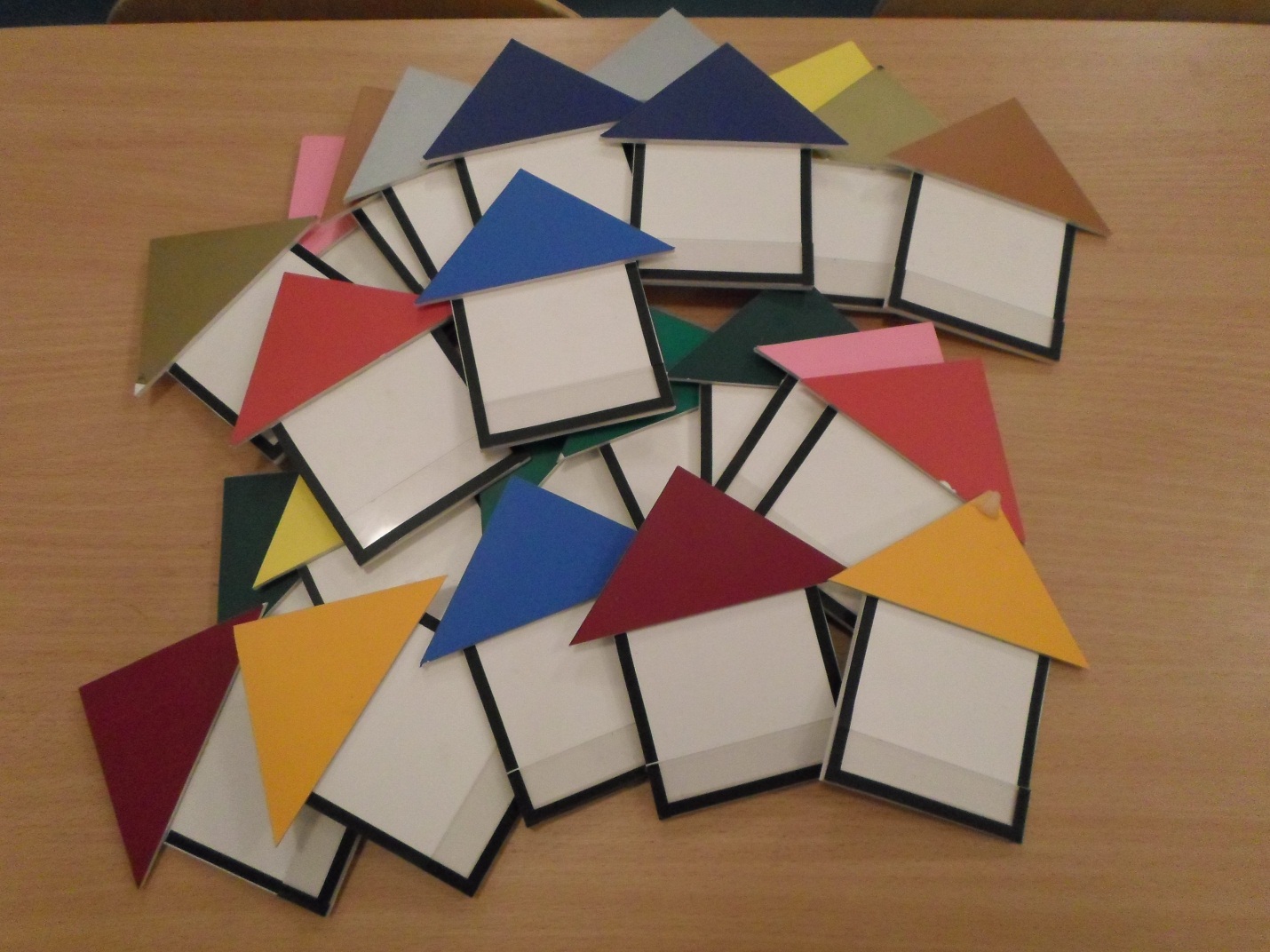 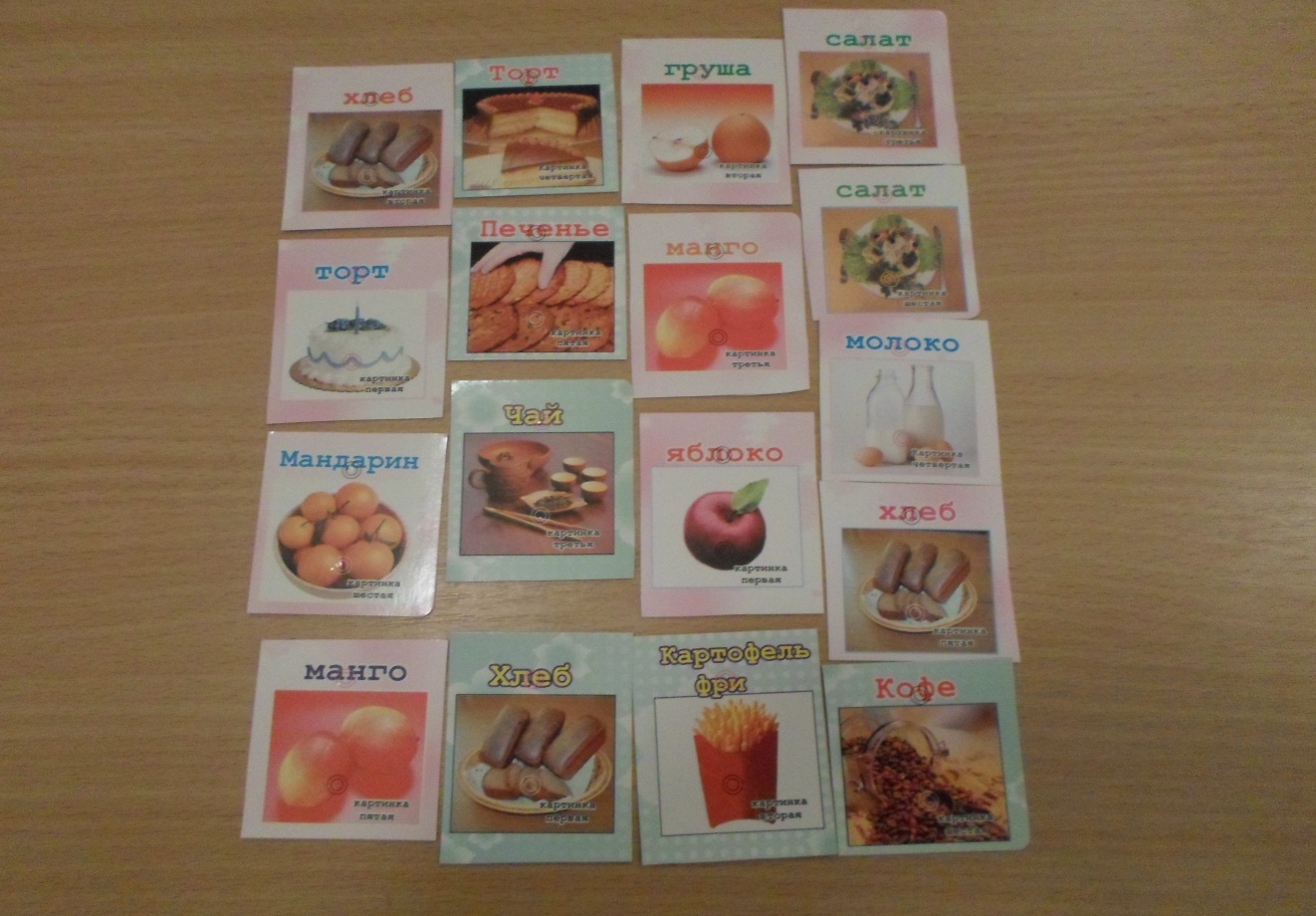 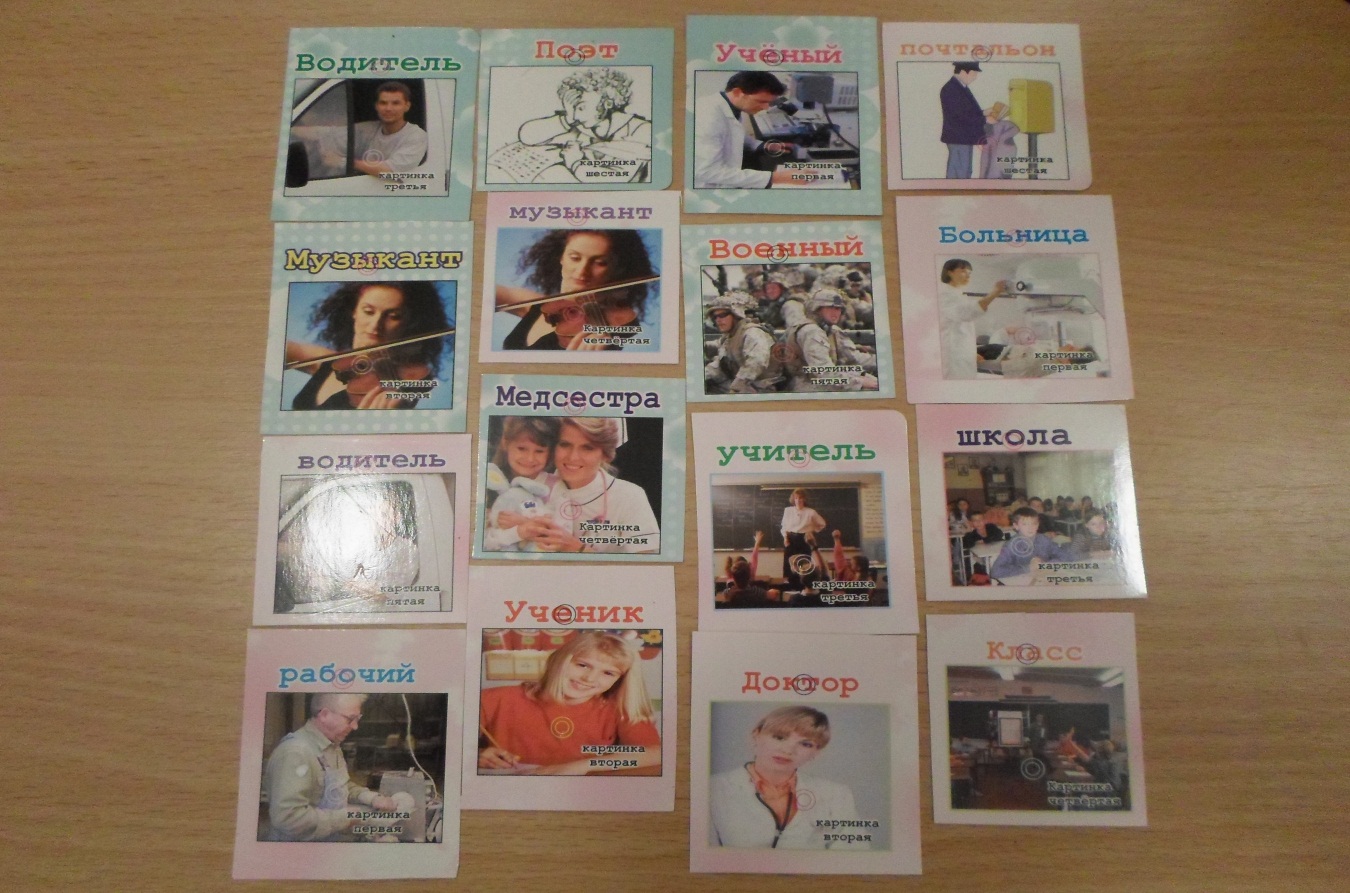 Правила игры: Вариант.Разложить домики с вставленными в кармашки картинками разной тематики. Задание для играющих: найти лишние картинки , не подходящие по теме.Вариант. Разложить в домики по порядку цифры от 1 до 10. Назвать соседей. Или разложить в обратном порядке, или не правильно. Дети исправляют ошибки.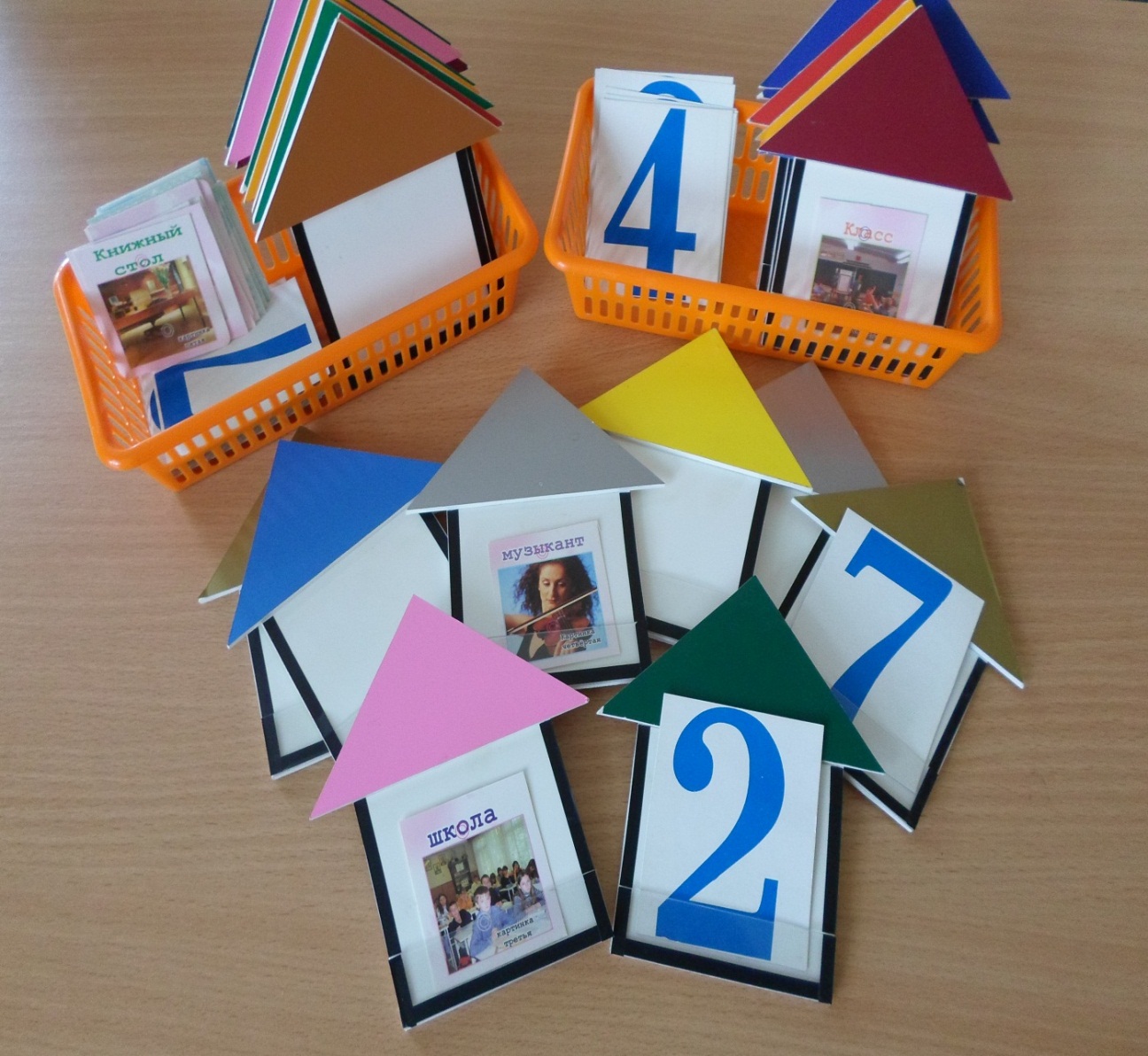 Вариант.Дети берут себе по 10 домиков и выбирают определённую тему , например : «Я буду собирать продукты питания». Ведущий берёт по одной карточке , которые перевёрнуты картинкой вниз и поочерёдно называет , что на ней нарисовано. Выигрывает тот , кто поселит в свои домики все карточки. После этого можно попросить ребят рассказать о своём результате.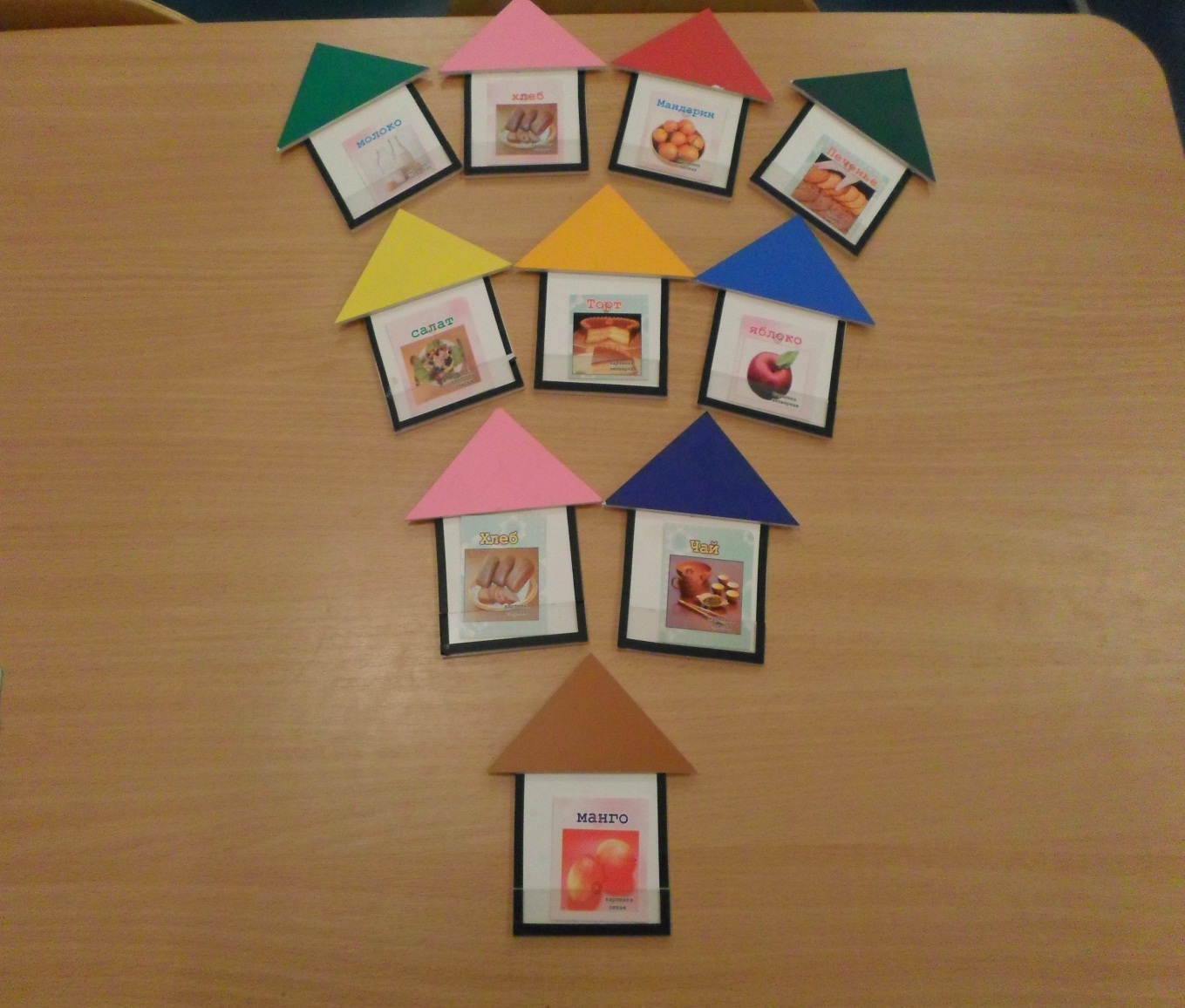 